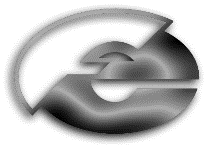 PLAN DELA ZA SREDO, 25.3.2020Posebno obvestilo: Danes je materinski dan. Pokaži mami kako jo imaš rad/a. Kar ne pomeni, da zdrviš k sosedu na vrt po rožice. Stisni jo, povej ji da jo imaš rad/a pomagaj ji. Vprašaj jo kaj si želi, kako se počuti, naredite plan za izlet, ko se konča ta naša karantena. Danes ti poskrbi zanjo. Skuhaj ji popoldansko kavo, pospravi sobo, naredi tvoja opravila, še preden te spomni nanje. Nariši ji kakšno risbo ali ji kaj napiši. Mogoče kakšno pesmico. Nauči se pesmico in ji jo povej. Povabi jo na čaj. Preproste ideje so navadno najboljše. ;) Pa ne pozabi potolažiti očeta. Tudi on pride na svoj račun  Pa lep dan ti želim!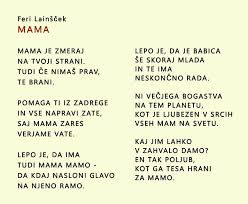 MATEMATIKAPISNO DELJENJE – reši delovni list, ki ga prilagam in nato reši še naloge v delovnem zvezku na strani 38 in 39.SLOVENSKI JEZIKPonovno preberi besedilo Franceta Bevka: Lukec in njegov škorec. Najprej besedilo obnovi ustno, potem pa obnovo še zapiši v zvezek. V obnovi poveš o čem je govorilo besedilo, vendar ne smeš uporabljati čisto nič dobesednega govora. Tako kot smo se pogovarjali v šoli. NARAVOSLOVJE IN TEHNIKAReši delovni list.ŠPORTDanes predlagam, da greste na daljši sprehod. Če vam je pa premrzlo vam predlagam, da naredite nekaj več gimnastičnih vaj, kot jih delamo v šoli. Mogoče pa bi se kdo pridružil jogi za otroke. Jaz prilagam eno povezavo, vaši starši pa mogoče vedo še za kakšno drugo.https://www.youtube.com/watch?v=AZEcZG7yyNAOsnovna šola Frana Erjavca Nova GoricaKidričeva ulica 36, 5000 Nova GoricaSREDASREDASLJFrance Bevk: Lukec in njegov škorecSLJFrance Bevk: Lukec in njegov škorecŠPOSprehod, krepilne vaje domaNITDihanjeMATPisno deljenje